                               บันทึกข้อความ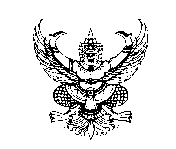 ส่วนราชการ  กลุ่มสาระ/ฝ่ายงาน……………………………… โรงเรียนสาธิตมหาวิทยาลัยมหาสารคาม(ฝ่ายมัธยม)  ที่   อว 0605.29/	วันที่..............................................................................เรื่อง	ขอสรุปผลการดำเนินโครงการเรียน     	ผู้อำนวยการ 	ด้วยฝ่ายกลุ่มสาระ/ฝ่ายงาน..............................................โรงเรียนสาธิตมหาวิทยาลัยมหาสารคาม (ฝ่ายมัธยม) ได้รับอนุมัติใหดำเนินโครงการ........................................................ ...............................................ในระหว่างวันที่...............................................  ณ........................(ระบุสถานที่ดำเนินโครงการ).................. นั้น บัดนี้การดำเนินโครงการดังกล่าวเสร้จสิ้นเป็นที่เรียบร้อยแล้ว โดยมีผู้เข้าร่วมโครงการ ทั้งหมดจำนวน .............คน ใช้งบประมาณ ระบุที่มางบประมาณ,เงินรายได้ เงินแผ่นดิน,เงินกองทุน จำนวนทั้งสิ้น  .............. บาท ( ......ตัวอักษรจำนวนเงิน.........) ได้ผลสำเร็จของการดำเนินโครงการดังนี้ผู้เข้าร่วมโครงการจำนวน......................คน คิดเป็นร้อยละ.................... ของกลุ่มเป้าหมายผู้เข้าร่วมโครงการมีความพึงพอใจกิจกรรมในระดับมากและมากที่สุดร้อยละ.......................	ทั้งนี้ขอส่งรายงานผลการดำเนินโครงการ จำนวน........... ชุด ดังที่แนบละเอียดที่แนบมาพร้อมนี้	จึงเรียนมาเพื่อโปรดทราบ                                                                      ...........................................................                        (ชื่อ-สุกล)                 ผู้รับผิดชอบโครงการ1. ความคิดเห็นของเจ้าหน้าที่การเงิน  ได้เคลียร์เงินโครงการแล้วเบิกจ่ายงบประมาณ(ด้านการเงิน)ไปทั้งหมด.............................................................. บาท(...............ระบุจำนวนเงินตัวอักษร...................)	             ไม่ใช้งบประมาณ                  	          ลงชื่อ.................................	            (                                )                                                นักวิชาการเงินและบัญชี2. ความคิดเห็นของเจ้าหน้าที่พัสดุ ได้เคลียร์เงินโครงการแล้วเบิกจ่ายงบประมาณ(ด้านพัสดุ)ไปทั้งหมด.............................................................. บาท(...............ระบุจำนวนเงินตัวอักษร...................)	             ไม่ใช้งบประมาณ                  	          ลงชื่อ.................................	         (                                  )                           นักวิชาการพัสดุ3. ความเห็นของฝ่ายแผนและประกันคุณภาพการศึกษา เอกสารสรุปถูกต้องเรียบร้อย                            ลงชื่อ.................................	            (                                )                                      ตำแหน่ง..................................................4. ความเห็นของผู้อำนวยการ ทราบและมอบฝ่ายแผนและประกันคุณภาพเก็บรวบรวม                    ทราบ เห็นควรจัดทำแผนพัฒนาปรับปรุงการดำเนินงานในปีต่อไป                                 ลงชื่อ............................................	             (                                    )                                        ตำแหน่ง..................................................